Monday 1st June 2020Questions from myminimaths.co.uk: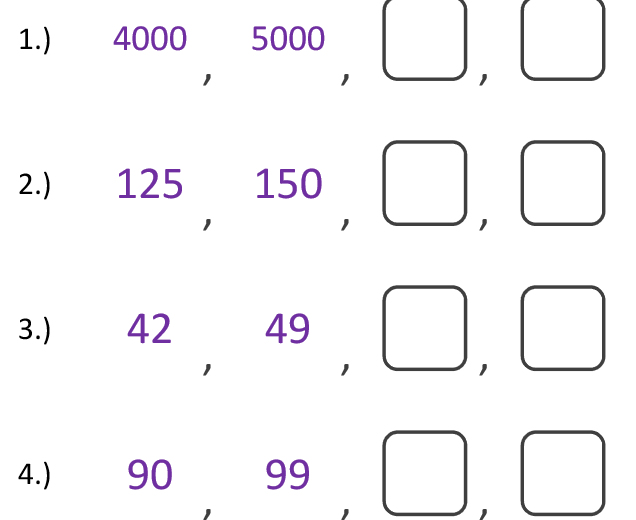 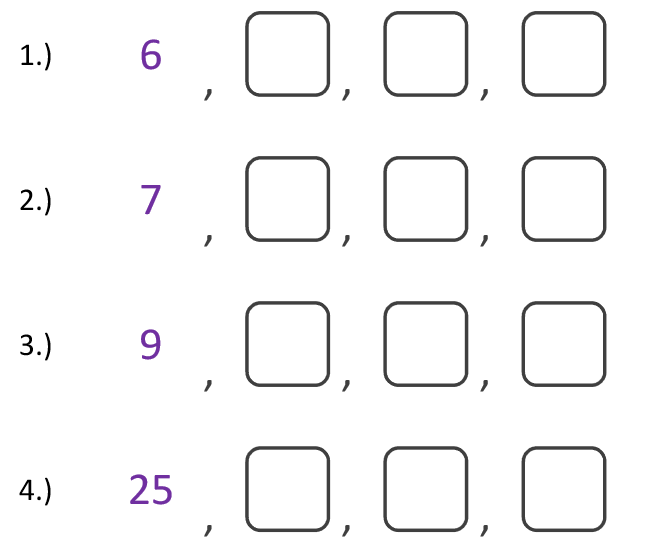 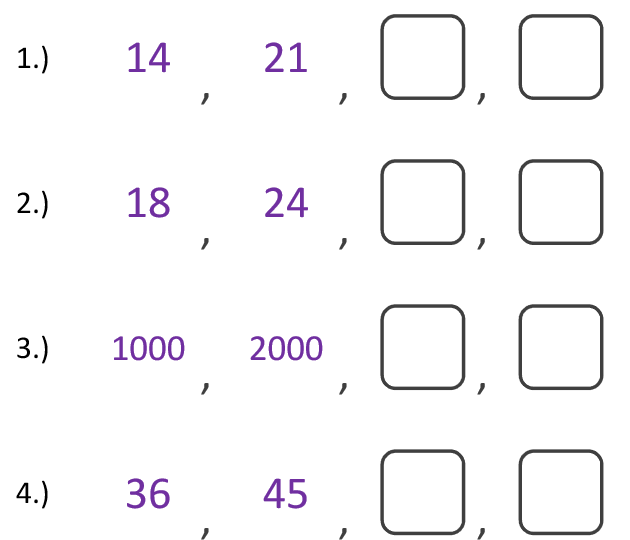 Video to help:https://myminimaths.co.uk/year-4-week-7-recognise-any-given-digit-in-a-4-digit-number-monday/Answers: https://myminimaths.co.uk/year-4-home-learning-week-6-count-and-identify-multiples-of-6-7-9-25-and-1000-answers/Date: 02-06-20LO: To be able to recognise tenths and hundredths  Fluency - https://whiterosemaths.com/homelearning/year-4/Select Week 1 Lesson 1 at the bottom of the page for the video clip to support your learning.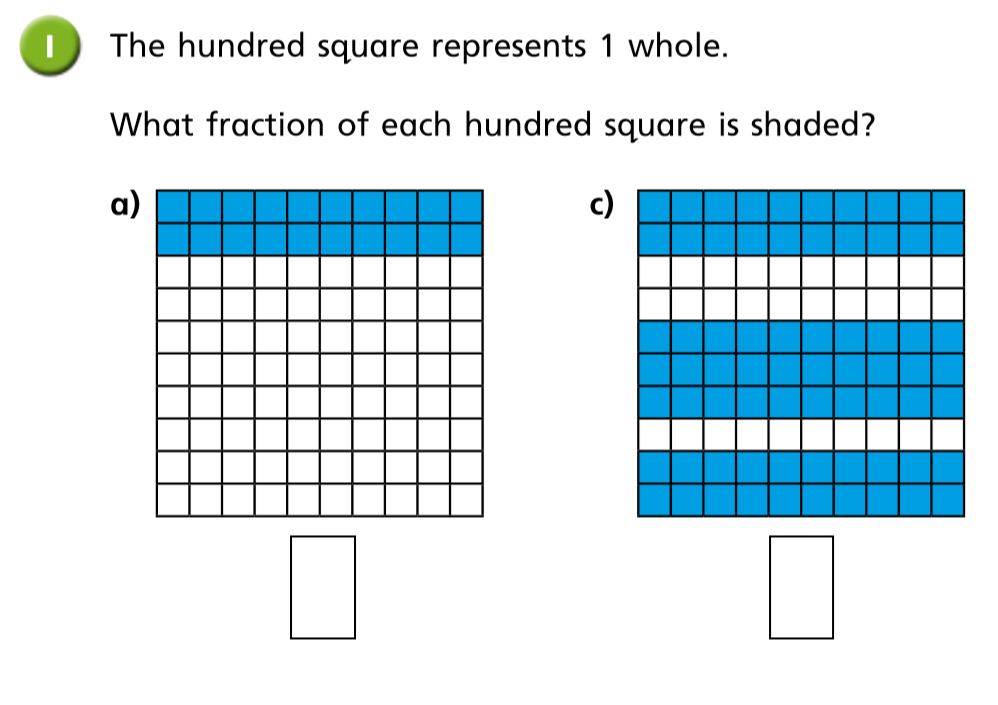 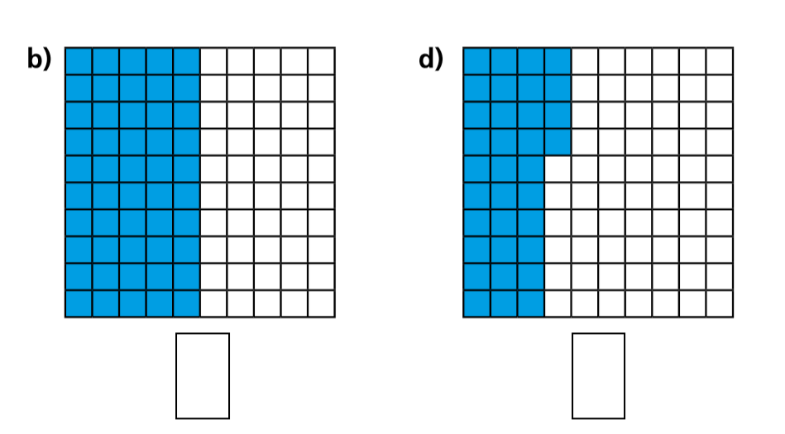 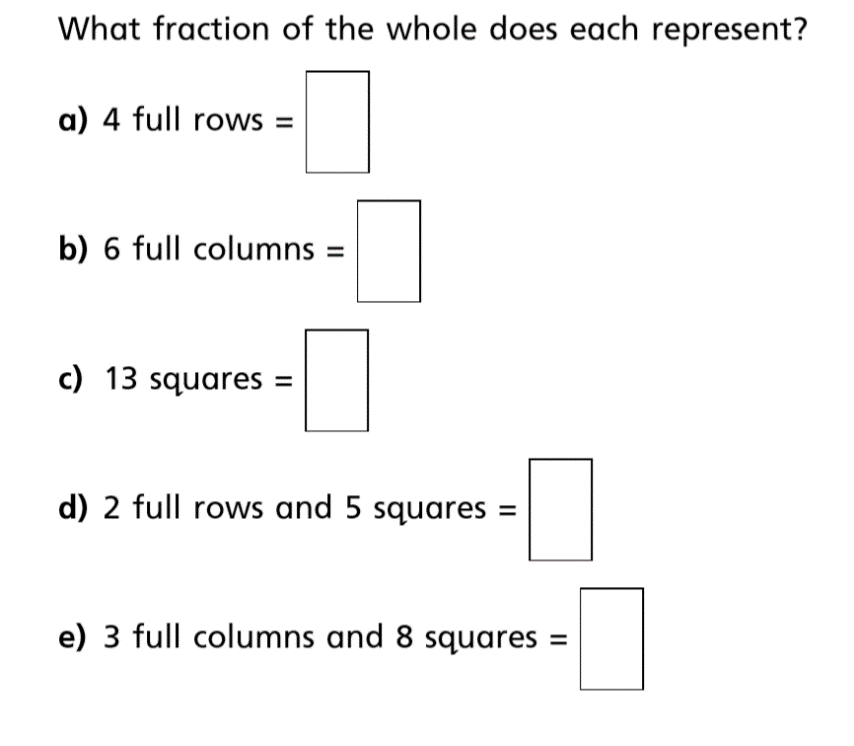 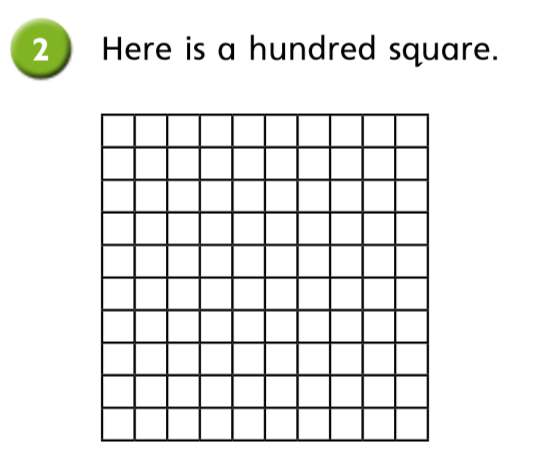 Reasoning and problem solving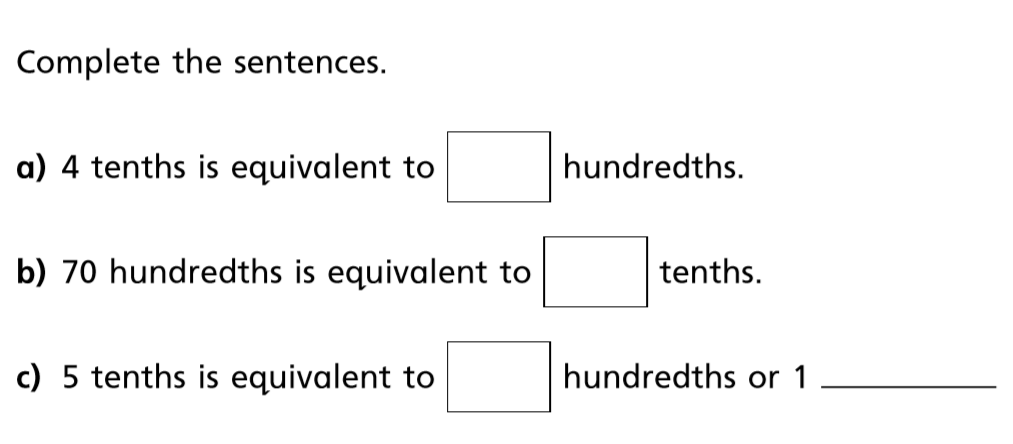 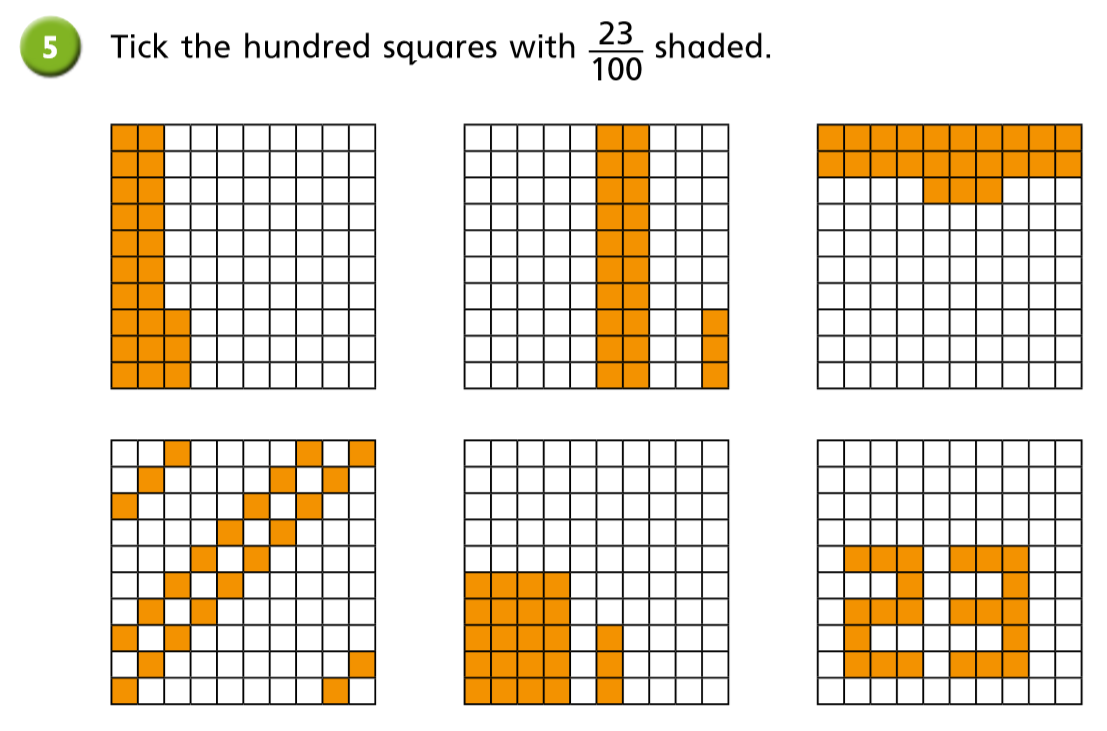 Date: 03-06-20LO: To be able to find tenths as a decimal. Fluency -  Select Week 1 Lesson 2 at the bottom of the page for the video clip to support your learning.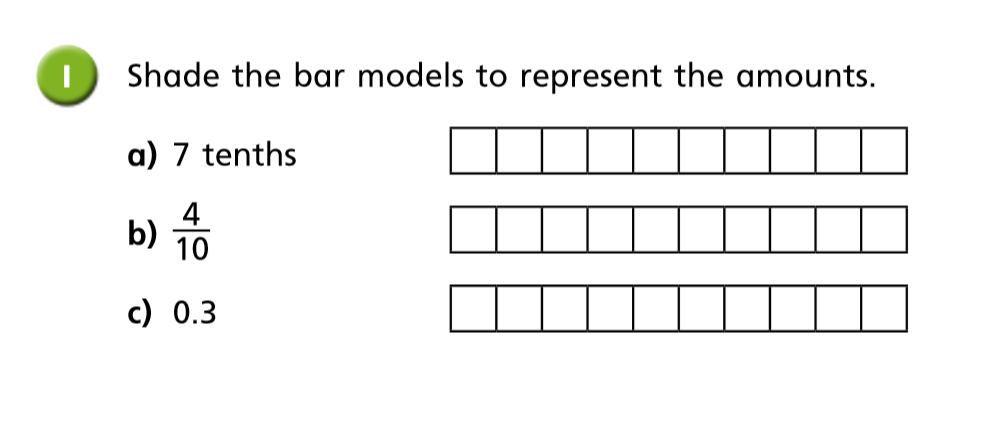 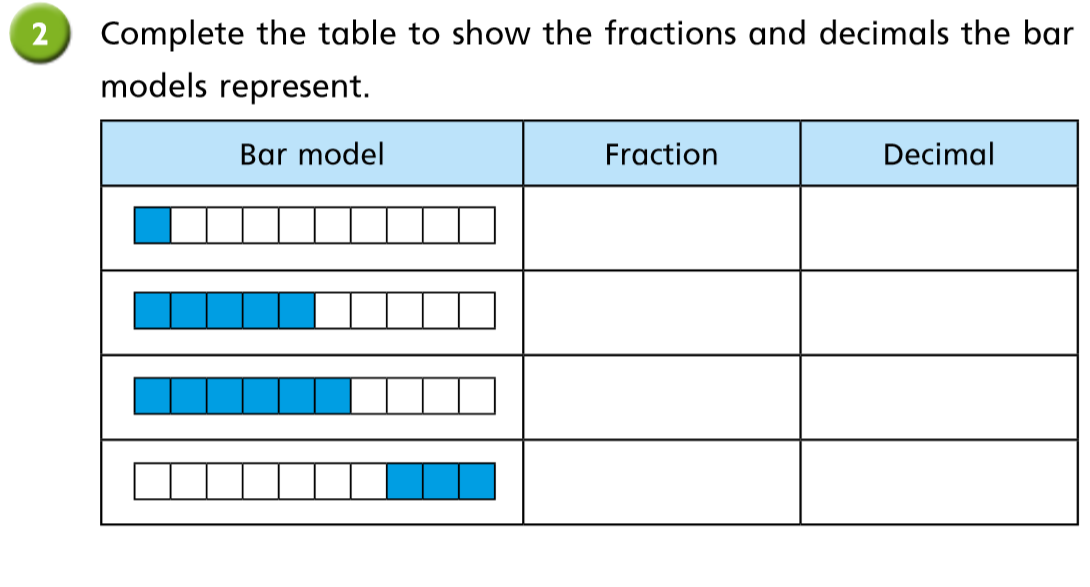 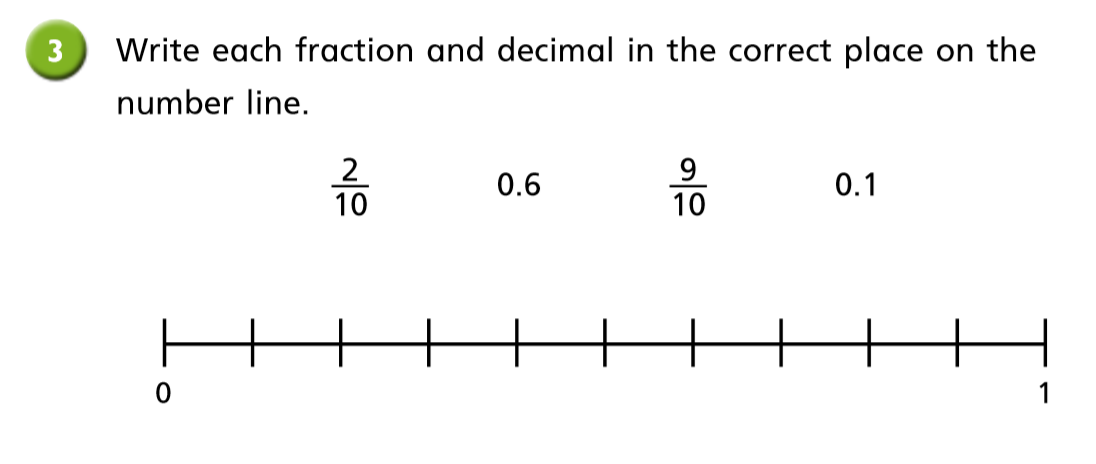 Reasoning and problem solving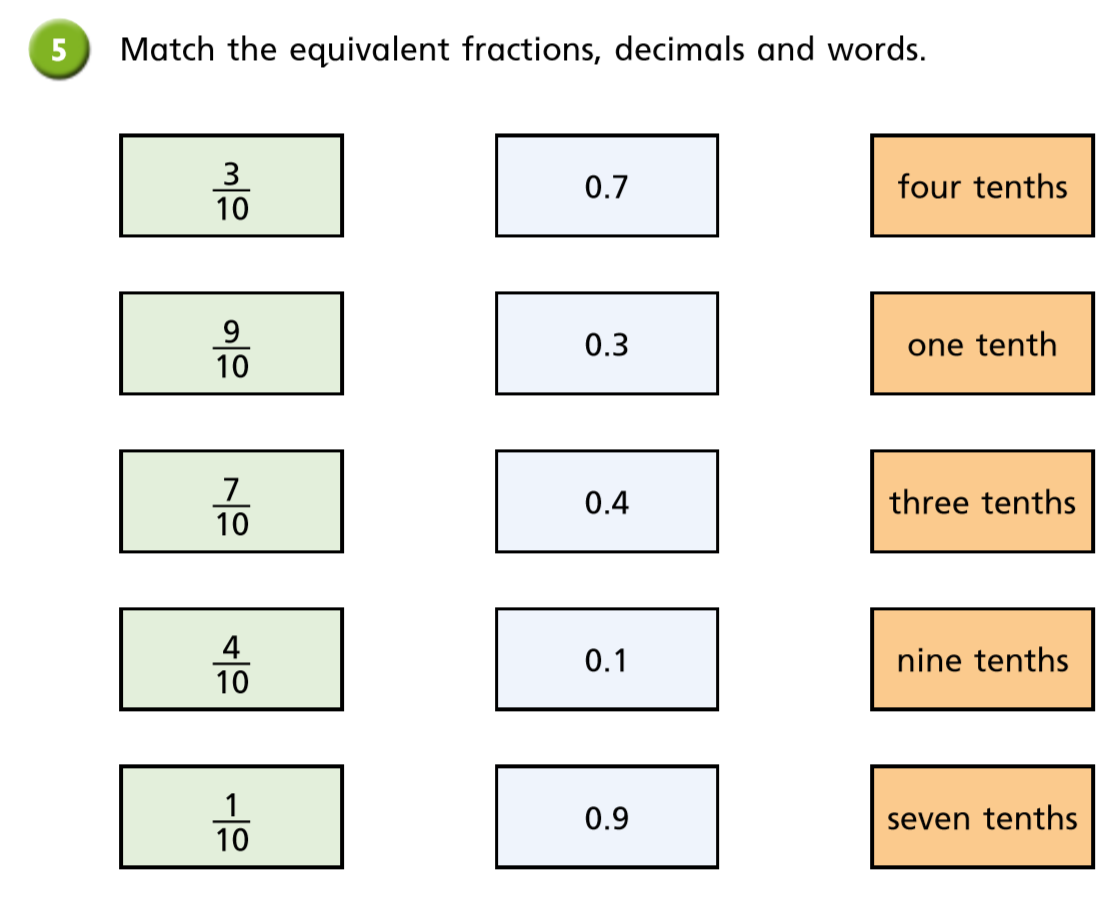 Date: 04-06-20LO: To be able to represent tenths on a place value grid.Fluency -  Select Week 1 Lesson 3 at the bottom of the page for the video clip to support your learning.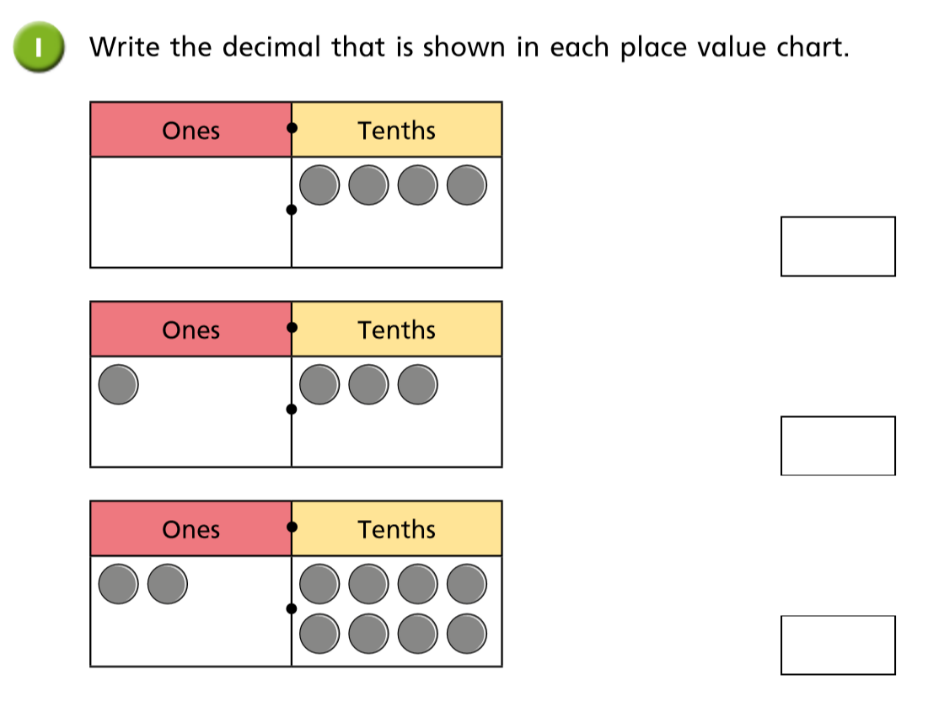 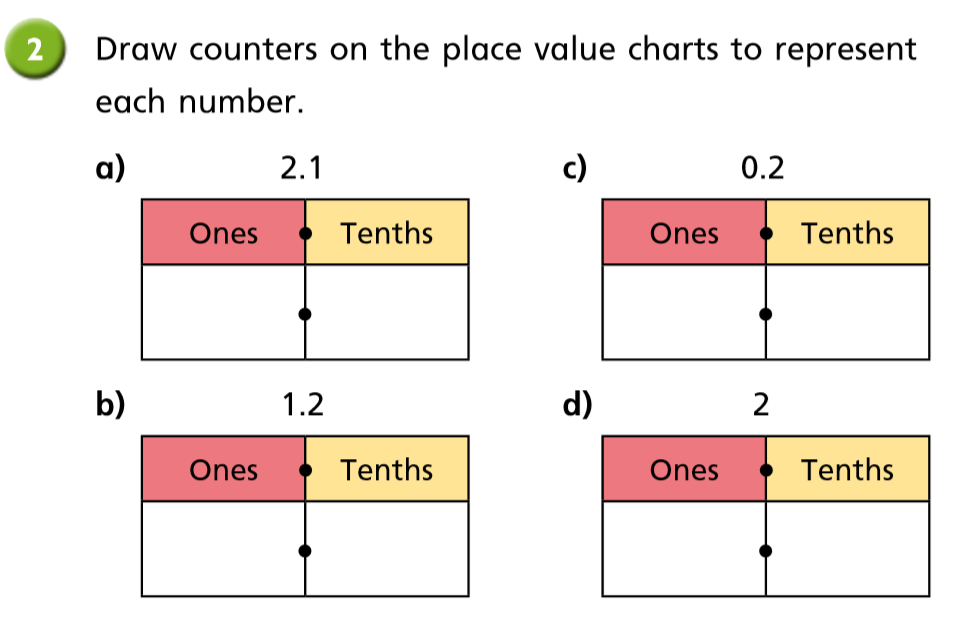 Reasoning and problem solving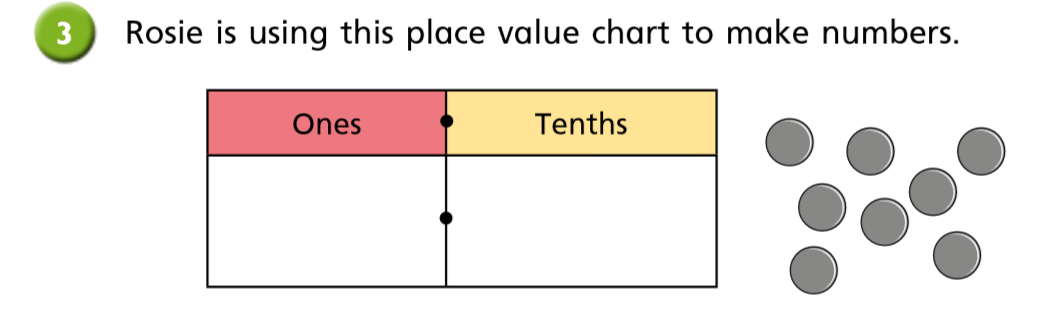 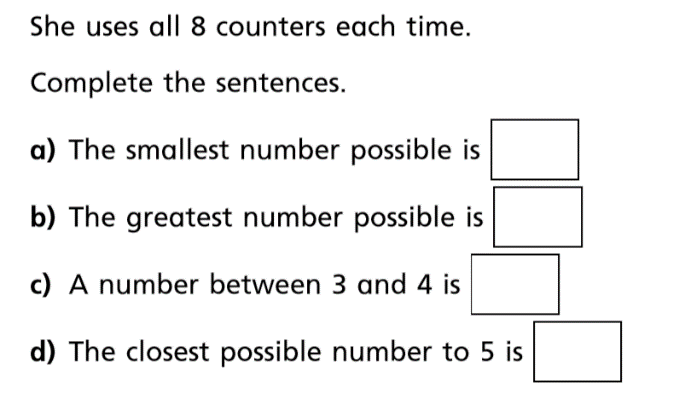 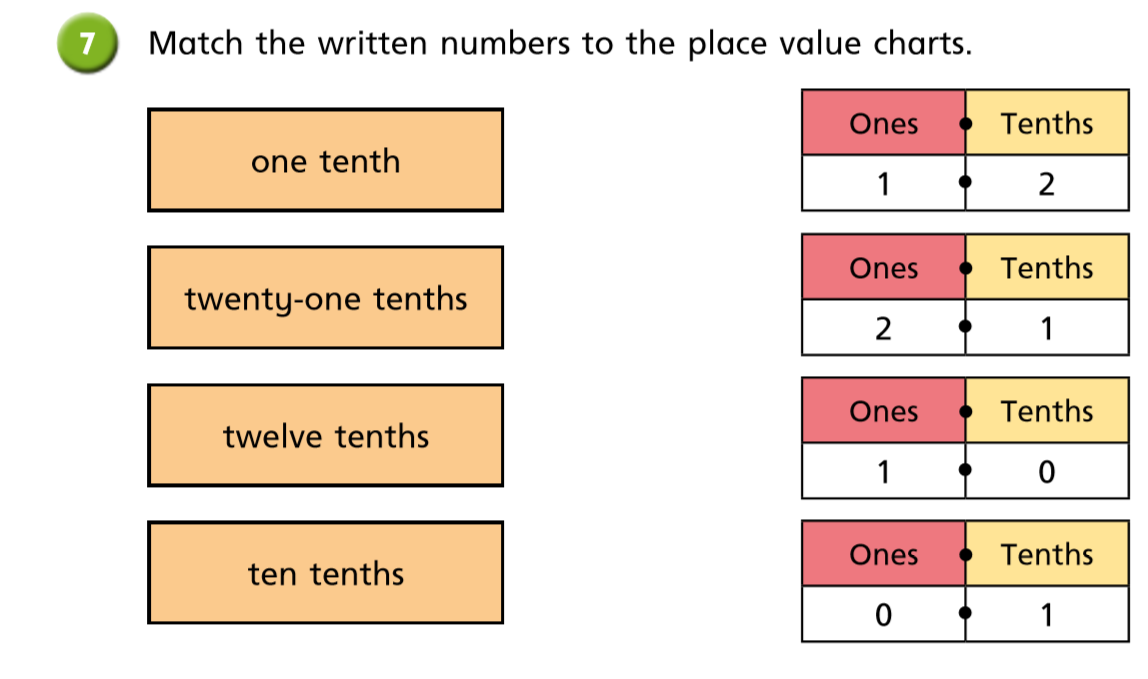 Date: 05-06-20LO: To be able to represent tenths on a number line. Select Week 1 Lesson 4 at the bottom of the page for the video clip to support your learning.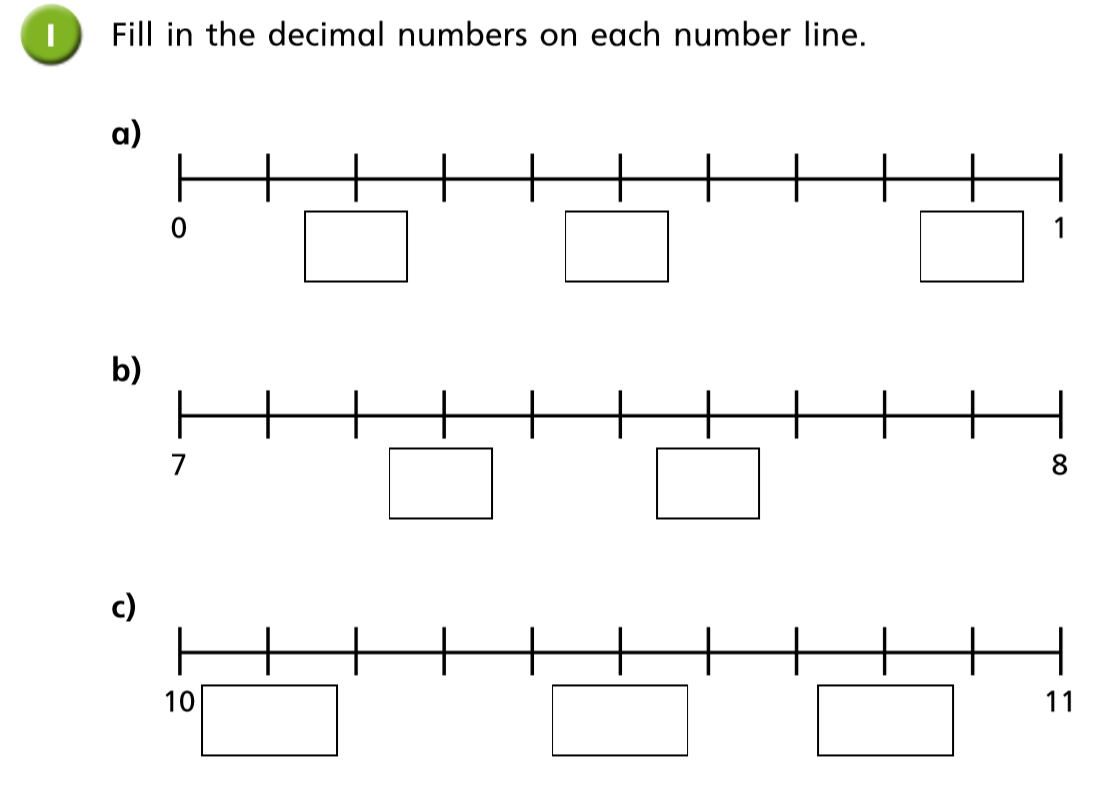 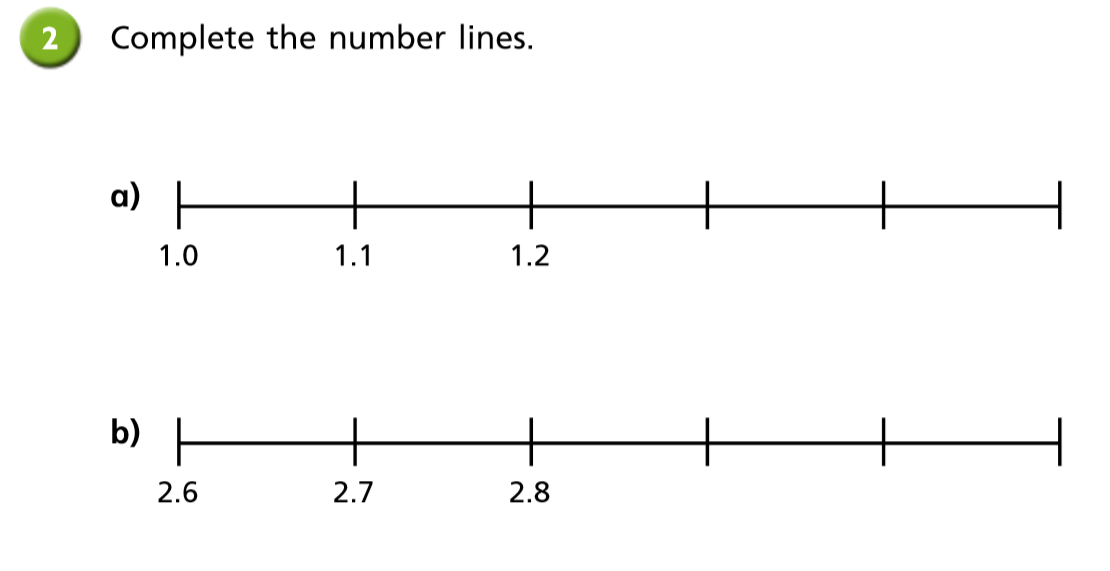 Reasoning and problem solving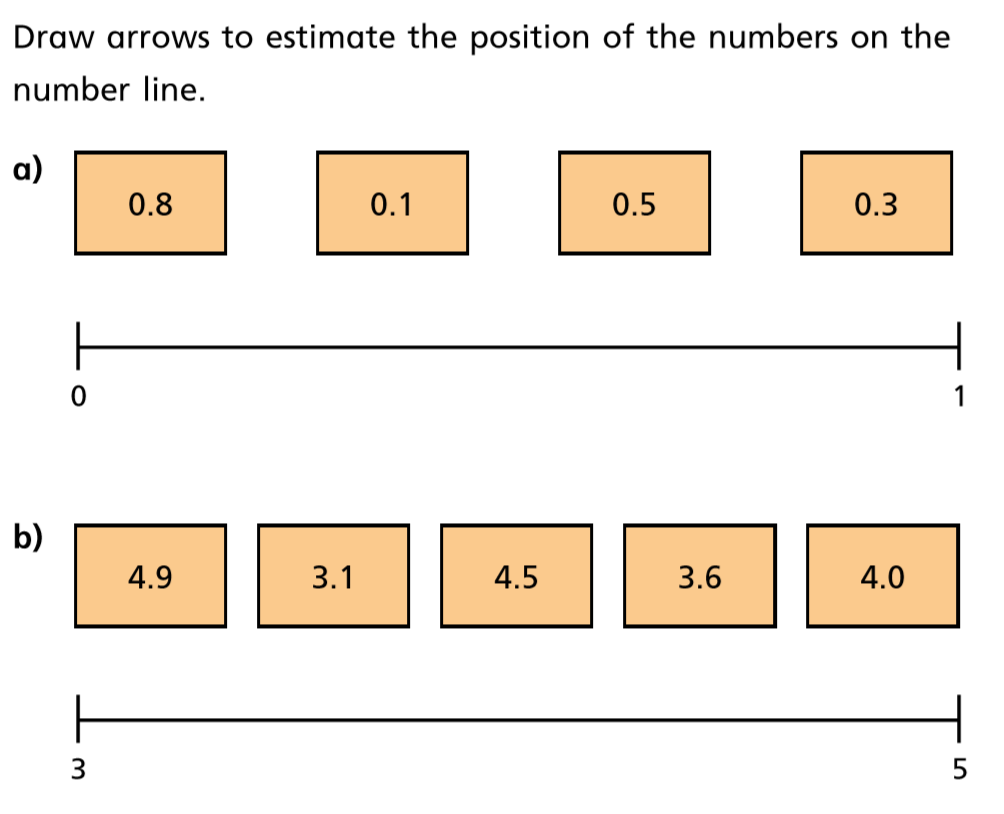 